基本信息基本信息 更新时间：2024-05-14 08:56  更新时间：2024-05-14 08:56  更新时间：2024-05-14 08:56  更新时间：2024-05-14 08:56 姓    名姓    名向寿向寿年    龄36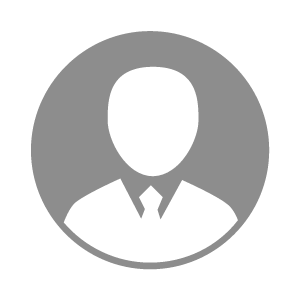 电    话电    话下载后可见下载后可见毕业院校武汉铁路职业技术学院邮    箱邮    箱下载后可见下载后可见学    历大专住    址住    址期望月薪10000-20000求职意向求职意向品控经理,QA管理,QC管理品控经理,QA管理,QC管理品控经理,QA管理,QC管理品控经理,QA管理,QC管理期望地区期望地区武汉市|宜昌市|荆门市|恩施自治州|常德市武汉市|宜昌市|荆门市|恩施自治州|常德市武汉市|宜昌市|荆门市|恩施自治州|常德市武汉市|宜昌市|荆门市|恩施自治州|常德市教育经历教育经历就读学校：武汉铁路职业技术学院 就读学校：武汉铁路职业技术学院 就读学校：武汉铁路职业技术学院 就读学校：武汉铁路职业技术学院 就读学校：武汉铁路职业技术学院 就读学校：武汉铁路职业技术学院 就读学校：武汉铁路职业技术学院 工作经历工作经历工作单位：深圳澳华集团股份有限公司 工作单位：深圳澳华集团股份有限公司 工作单位：深圳澳华集团股份有限公司 工作单位：深圳澳华集团股份有限公司 工作单位：深圳澳华集团股份有限公司 工作单位：深圳澳华集团股份有限公司 工作单位：深圳澳华集团股份有限公司 自我评价自我评价2018年调动洪湖大惠双胞胎（双胞胎集团第一家纯水产工厂）新工厂筹建，质量体系建设
2021年在澳华集团调到华东大区负责泰州品管工作及大区事项，2022年及2023年泰州澳华客诉连续两年同比下降30%.2022年兼任澳华集团镜检项目负责人、近红外及化验室管理项目人，课件开发培训及制度制定。2023年镜检推进中识别出多起原料掺假，为公司挽回损失2018年调动洪湖大惠双胞胎（双胞胎集团第一家纯水产工厂）新工厂筹建，质量体系建设
2021年在澳华集团调到华东大区负责泰州品管工作及大区事项，2022年及2023年泰州澳华客诉连续两年同比下降30%.2022年兼任澳华集团镜检项目负责人、近红外及化验室管理项目人，课件开发培训及制度制定。2023年镜检推进中识别出多起原料掺假，为公司挽回损失2018年调动洪湖大惠双胞胎（双胞胎集团第一家纯水产工厂）新工厂筹建，质量体系建设
2021年在澳华集团调到华东大区负责泰州品管工作及大区事项，2022年及2023年泰州澳华客诉连续两年同比下降30%.2022年兼任澳华集团镜检项目负责人、近红外及化验室管理项目人，课件开发培训及制度制定。2023年镜检推进中识别出多起原料掺假，为公司挽回损失2018年调动洪湖大惠双胞胎（双胞胎集团第一家纯水产工厂）新工厂筹建，质量体系建设
2021年在澳华集团调到华东大区负责泰州品管工作及大区事项，2022年及2023年泰州澳华客诉连续两年同比下降30%.2022年兼任澳华集团镜检项目负责人、近红外及化验室管理项目人，课件开发培训及制度制定。2023年镜检推进中识别出多起原料掺假，为公司挽回损失2018年调动洪湖大惠双胞胎（双胞胎集团第一家纯水产工厂）新工厂筹建，质量体系建设
2021年在澳华集团调到华东大区负责泰州品管工作及大区事项，2022年及2023年泰州澳华客诉连续两年同比下降30%.2022年兼任澳华集团镜检项目负责人、近红外及化验室管理项目人，课件开发培训及制度制定。2023年镜检推进中识别出多起原料掺假，为公司挽回损失2018年调动洪湖大惠双胞胎（双胞胎集团第一家纯水产工厂）新工厂筹建，质量体系建设
2021年在澳华集团调到华东大区负责泰州品管工作及大区事项，2022年及2023年泰州澳华客诉连续两年同比下降30%.2022年兼任澳华集团镜检项目负责人、近红外及化验室管理项目人，课件开发培训及制度制定。2023年镜检推进中识别出多起原料掺假，为公司挽回损失2018年调动洪湖大惠双胞胎（双胞胎集团第一家纯水产工厂）新工厂筹建，质量体系建设
2021年在澳华集团调到华东大区负责泰州品管工作及大区事项，2022年及2023年泰州澳华客诉连续两年同比下降30%.2022年兼任澳华集团镜检项目负责人、近红外及化验室管理项目人，课件开发培训及制度制定。2023年镜检推进中识别出多起原料掺假，为公司挽回损失其他特长其他特长